RELATÓRIO DE RECEBIMENTO DE ANIMAIS SILVESTRES NO MÊS DE NOVEMBRO PROVENIENTES DO MUNICÍPIO DE MOGI DAS CRUZES.Relação de óbitos de animais silvestres provenientes do Município de MOGI DAS CRUZES.Relação de animais silvestres em processo de reabilitação na Associação Mata Ciliar provenientes do Município de MOGI DAS CRUZES.RELATÓRIO FOTOGRÁFICO DE ANIMAIS SILVESTRES NO MÊS DE NOVEMBRO DO MUNICÍPIO DE MOGI DAS CRUZES
(40994) - Sagui-da-serra-escura e (40995 e 40996) Corujas-do-mato, filhotes. Entregues pela Prefeitura de Mogi das Cruzes no dia 11-11-22.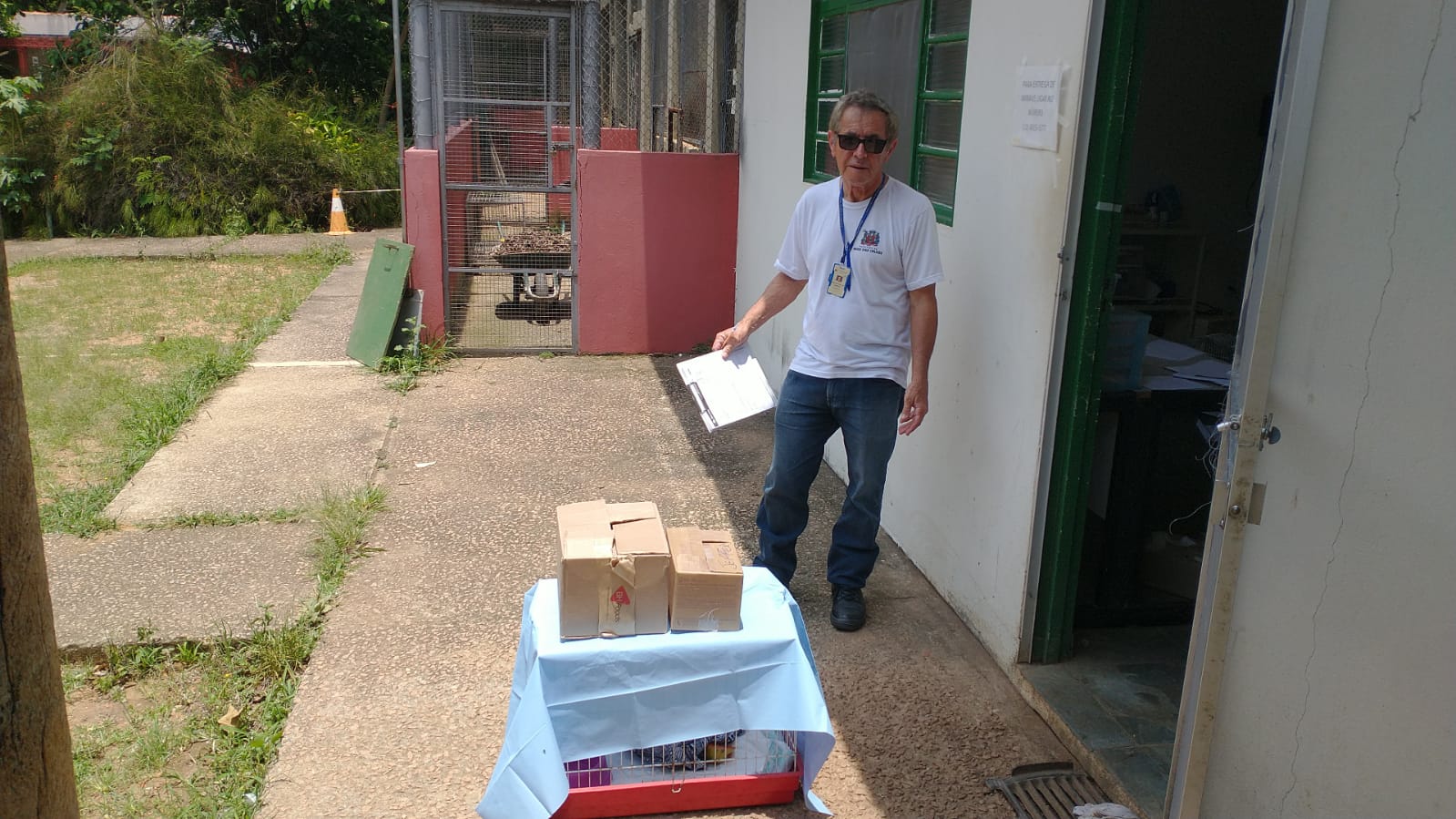 
(40994) - Sagui-da-serra-escura.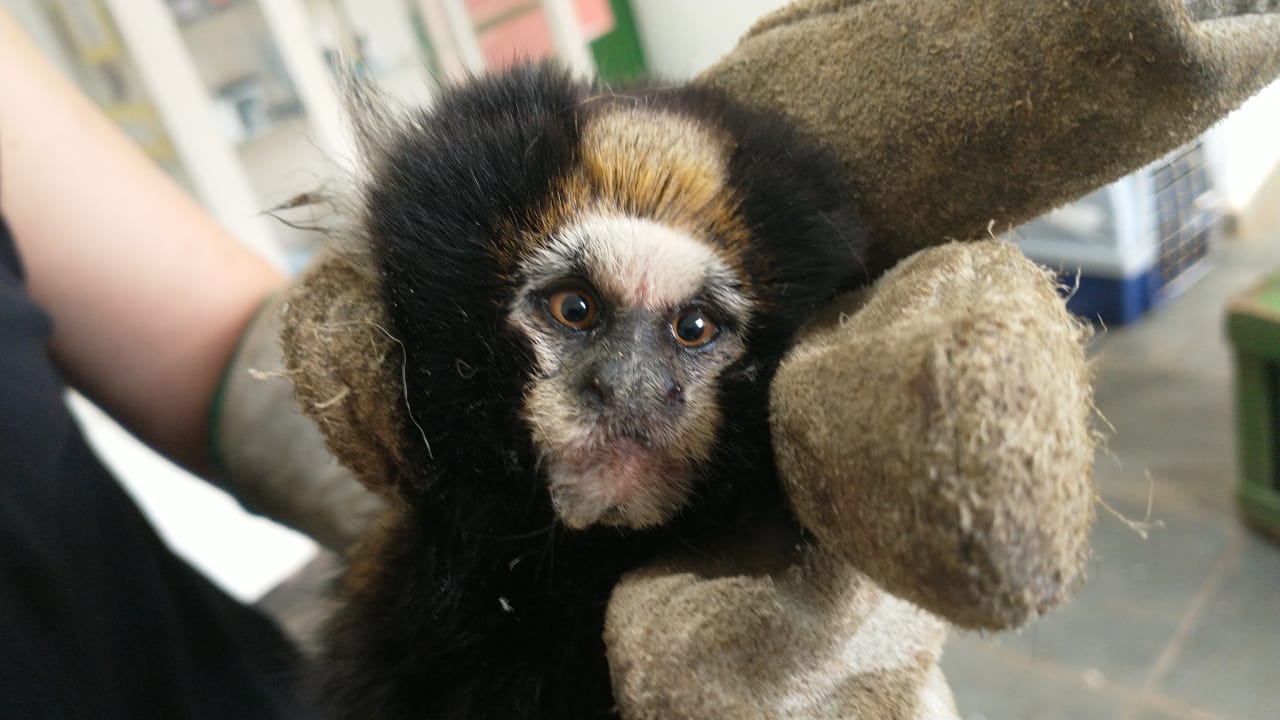 
(40995) – Coruja-do-mato.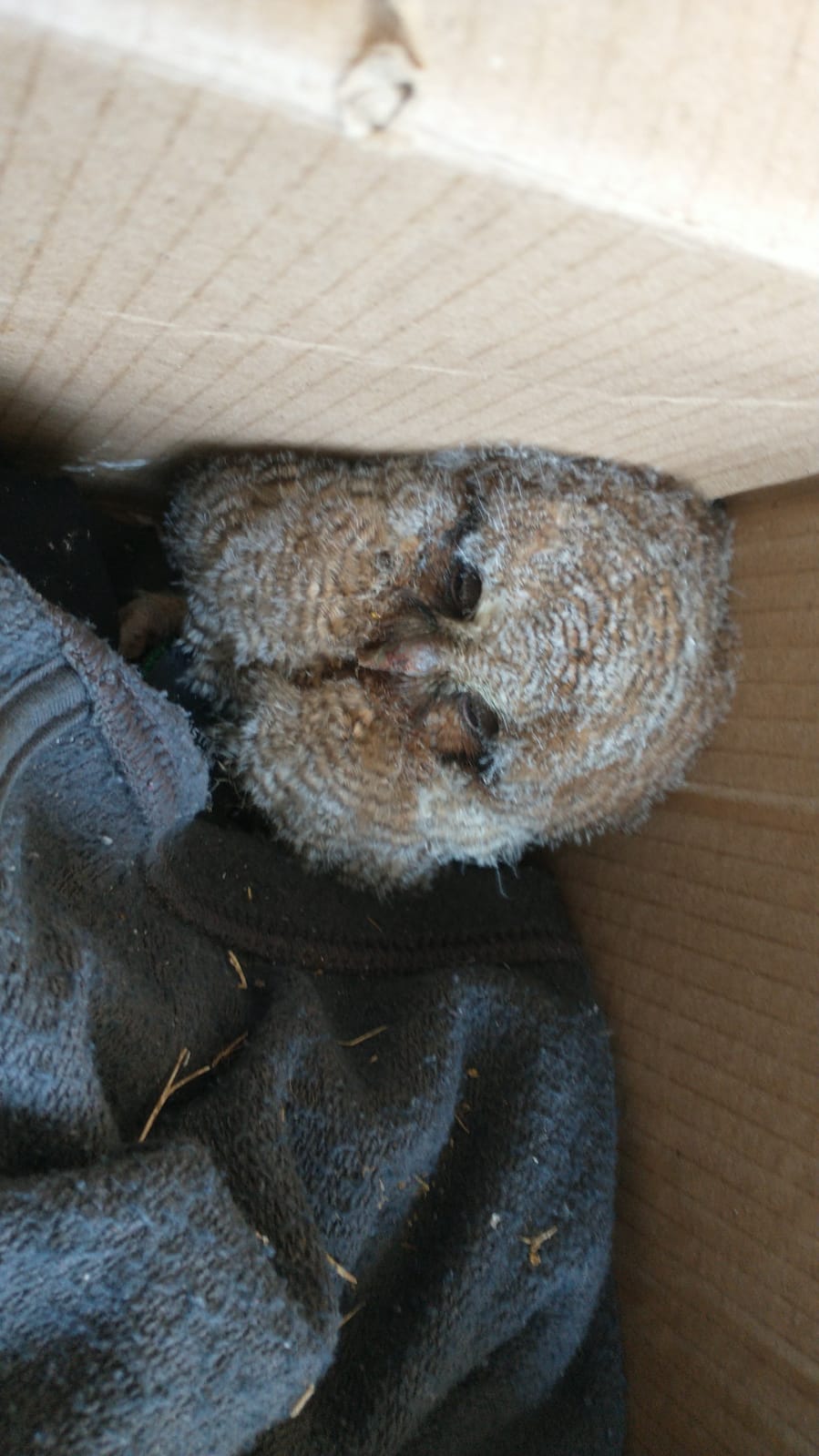 
(40996) – Coruja-do-mato.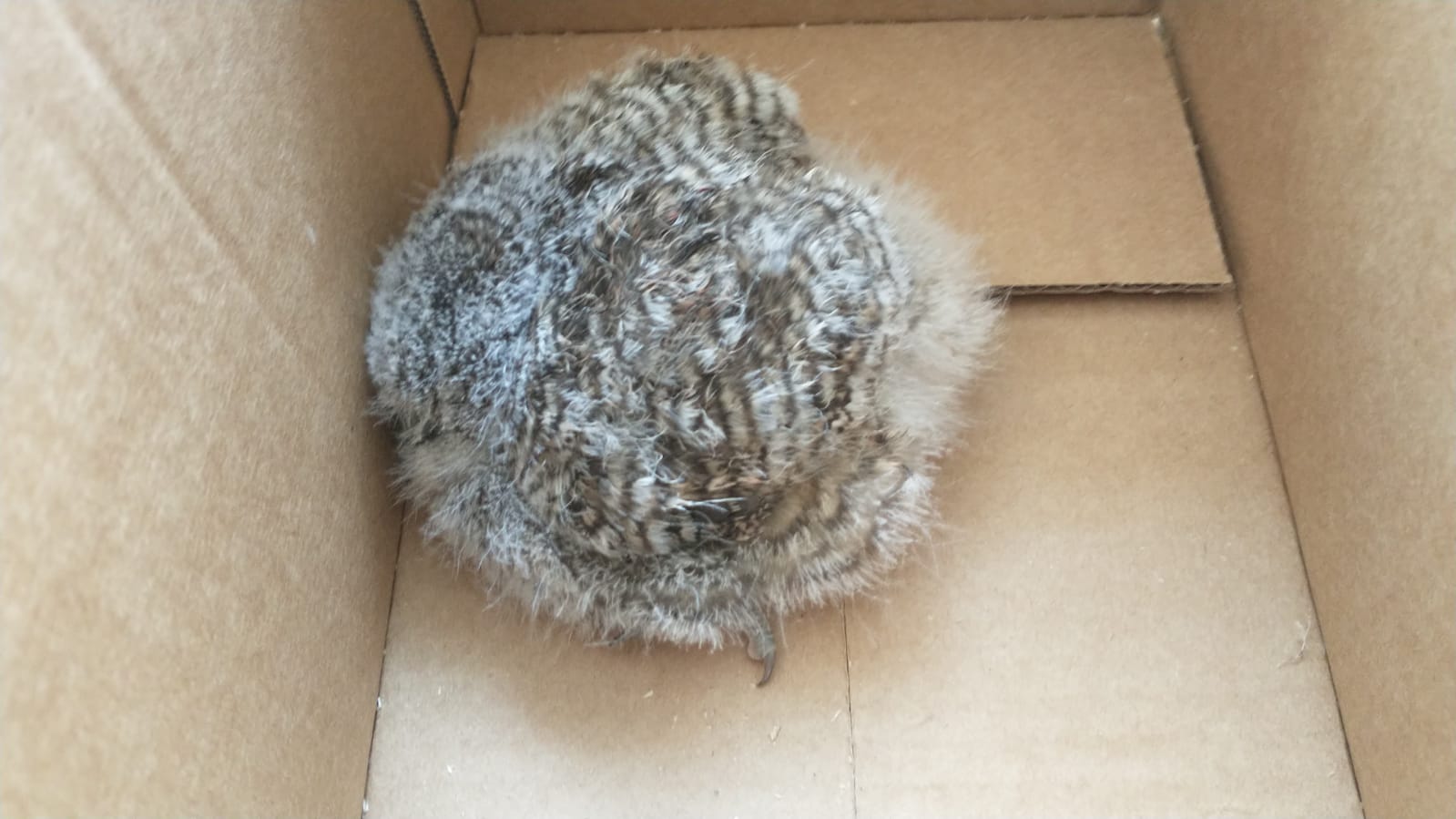 RGDATA DE ENTRADANOME POPULARNOME CIENTÍFICO4099411/11/2022Sagui-da-serra-escuroCallithrix aurita4099511/11/2022Corujinha-do-matoMegascops choliba4099611/11/2022Corujinha-do-matoMegascops cholibaTOTAL: 3 ANIMAISTOTAL: 3 ANIMAISTOTAL: 3 ANIMAISTOTAL: 3 ANIMAISCLASSENº DE ANIMAIS%Mamíferos133,34%Aves233,33%Répteis033,33%RGDATA DE ENTRADANOME POPULARNOME CIENTÍFICODESTINODATA DE SAÍDA4022307/10/2022Preguiça-comumBradypus variegatusOBITO 06/11/20224065724/10/2022PreguiçaBradypus variegatusOBITO 15/11/20224074028/10/2022Gambá Didelphis spOBITO15/11/20224099411/11/2022Sagui-da-serra-escuroCallithrix auritaOBITO12/11/2022TOTAL: 4 ANIMAISTOTAL: 4 ANIMAISTOTAL: 4 ANIMAISTOTAL: 4 ANIMAISTOTAL: 4 ANIMAISTOTAL: 4 ANIMAISRGDATA DE ENTRADANOME POPULARNOME CIENTÍFICO3659720/01/2022Gambá-de-orelha-brancaDidelphis albiventris3659820/01/2022Gambá-de-orelha-brancaDidelphis albiventris3659920/01/2022Gambá-de-orelha-brancaDidelphis albiventris3660020/01/2022Gambá-de-orelha-brancaDidelphis albiventris3660120/01/2022Gambá-de-orelha-brancaDidelphis albiventris3660220/01/2022Gambá-de-orelha-brancaDidelphis albiventris3669525/01/2022CarcaráCaracara plancus3669625/01/2022ColeirinhoSporophila caerulescens3683302/02/2022GambáDidelphis sp.3683402/02/2022GambáDidelphis sp.3683502/02/2022Gambá-de-orelha-brancaDidelphis albiventris3683602/02/2022GambáDidelphis sp.3683702/02/2022GambáDidelphis sp.3701611/02/2022Periquitão-maracanãPsittacara leucophthalmus3701711/02/2022Periquitão-maracanãPsittacara leucophthalmus3701811/02/2022Periquitão-maracanãPsittacara leucophthalmus3775417/03/2022Periquitão-maracanãPsittacara leucophthalmus3775617/03/2022AvoanteZenaida auriculata3784825/03/2022MarrecoAnseriforme3784925/03/2022MarrecoAnseriforme3785025/03/2022MarrecoAnseriforme3785125/03/2022MarrecoAnseriforme3785225/03/2022MarrecoAnseriforme3854802/05/2022FurãoMustela putorius furo3854902/05/2022FurãoMustela putorius furo3880501/06/2022Sagui-de-tufo-pretoCallithrix penicillata3880601/06/2022ColeirinhoSporophila caerulescens3880701/06/2022ColeirinhoSporophila caerulescens3880801/06/2022ColeirinhoSporophila caerulescens3887210/06/2022CarcaráCaracara plancus3889515/06/2022Coruja-orelhudaAsio clamator3900005/07/2022Periquitão-maracanãPsittacara leucophthalmus3918903/08/2022Periquito-ricoBrothogeris tirica3923011/08/2022Coruja-orelhudaAsio clamator3959714/09/2022Ouriço-cacheiroSphiggurus vilosus3960714/09/2022Papagaio-verdadeiroAmazona astiva3961014/09/2022RolinhaColumbina talpacoti4021407/10/2022GambáDidelphis sp4021507/10/2022GambáDidelphis sp4021807/10/2022GambáDidelphis sp4021907/10/2022GambáDidelphis sp4022007/10/2022GambáDidelphis sp4022207/10/2022Urubu-de-cabeça-pretaCoragyps atratus4022607/10/2022GambáDidelphis sp4066024/10/2022Sabiá-do-campoMimus saturninus4066124/10/2022BacurauNyctdromus sp4074128/10/2022Gambá Didelphis sp4074228/10/2022Gambá Didelphis sp4074328/10/2022Gambá Didelphis sp4074428/10/2022Corujinha-domatoMegascops choliba4074528/10/2022Bem-te-viPitangus sulphratus4099511/11/2022Corujinha-do-matoMegascops choliba4099611/11/2022Corujinha-do-matoMegascops cholibaTOTAL: 52 ANIMAISTOTAL: 52 ANIMAISTOTAL: 52 ANIMAISTOTAL: 52 ANIMAIS